केन्द्रीय विद्यालय छपरा                  आवश्यक सूचना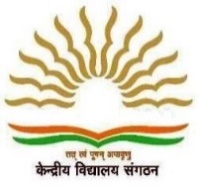      पूर्णतः अंशकालिक संविदा शिक्षकों (पार्ट टाइम) के पैनल निर्माण हेतु दिनांक 19.03.2024 को निर्धारित प्रत्यक्ष साक्षात्कार (Walk-in-Interview) कुछ अपरिहार्य कारणों से स्थगित कर दिया गया है । नई तिथि की सूचना समाचार-पत्र एवं विद्यालय के वेबसाइट के द्वारा दी जाएगी ।                                                         आदेशानुसार 